St. John Evangelical Lutheran Church229 South Broad Street					Sunday, May 12, 2024		 Jersey Shore, PA 17740 					7th Sunday of Easter	570-398-1676						Mother's Day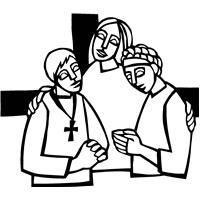 Children’s Church will meet upstairs in the youth Sunday School room at end of the hallway at 9:30 a.m.  Please take your child there before worship begins.  INTRODUCTON The gospel for Easter’s seventh Sunday is always taken from the long prayer Jesus prays for his followers in John’s gospel on the night before his death, and always includes Jesus’ desire that his followers will be one as he and the Father are one. This oneness is not mere doctrinal agreement or institutional unity, but mutual abiding, interpenetrating life, mutual love, and joy. This oneness is the work of the Spirit whom we have received but also await. Come, Holy Spirit!PreludeGreeting P: Christ is risen!C: He is risen indeed!  Alleluia!	Mothers’ Day LitanyP:      All who gather here are sons or daughters.All:        We praise God for the women who gave us life.P:     For mothers brave, strong, compassionate, full of wisdom and grace,All:         We give God thanks and praise.P:      For mothers vulnerable, worried, frustrated, and hurried,All:        We pray for peace.P:      For relationships that are strained and no longer a source of joy,All:         We pray for healing.P:      For mothers who have died, that live no longer with us, but whose light shines on in our hearts and memories,All:         We pray for those that mourn, and give God thanks for life eternal.P:      For mothers who grieve, who have lost children born or unborn,All:         We weep with those with broken hearts.P: For those who are struggling to raise children, who are tired and weary,All:     We pray that we may be their village, offering real help in hard times.P:      For those who are preparing emptier nests,All:         We both celebrate and mourn with you, and hope their wings are as strong as their roots are deep.P:      For stepmothers, navigating the pitfalls and joys of creating a new family,All:         We pray for wisdom and patience.P:     For Grandmothers who are doing the hard work of raising children again,All:         We pray the caregivers have those who care for them.P:      For those who are waiting and sometimes struggling with the biological process to bring new life, and for those who are waiting for adoptive process to be fulfilled.All:         We wait eagerly with you, and offer you our hand to hold in the trial.P:      For women who do not have children, but instead teach, lead, care for, and guide the children of others,All:         We give God thanks and praise.P:      For the mothers, sisters, daughters in our midst and around the world. For the women who, created in the image of God, give not just life, but abundant life. For women fighting, struggling, and sweating for the sake of others. For women caring, compassionate, and crying with the heart of Christ. For the caregivers, teachers, leaders, shepherds, healers. For Moms, in their wide variety and many forms,All:         We give God thanks and praise.Permission to use this litany for public worship is granted. If it will be reprinted in worship bulletin, please attribute with link to http://fatpastor.me.Gathering Song   Faith of our Fathers 813 verse 2, 3, and 4Greeting P: The grace of our Lord Jesus Christ, the love of God,           and the communion of the Holy Spirit be with you all.C: And also, with you.KYRIE: page 138Hymn of PRAISE:  Children of Our Heavenly Father  781Prayer of the DayGracious and glorious God, you have chosen us as your own, and by the powerful name of Christ you protect us from evil. By your Spirit transform us and your beloved world, that we may find our joy in your Son, Jesus Christ, our Savior and Lord, who lives and reigns with you and the Holy Spirit, one God, now and forever.  Amen.	The assembly is seated.WordGod speaks to us in scripture reading, preaching, and song.	L: A reading from ActsFirst Reading:   Acts 1:15-17, 21-26In the days between Jesus’ ascension and Pentecost, Peter oversees the process whereby one of the members of the community of believers is chosen to be the twelfth apostle, in order to fill the vacancy created by Judas’s treachery and death.15In those days Peter stood up among the believers (together the crowd numbered about one hundred twenty persons) and said, 16“Friends, the scripture had to be fulfilled, which the Holy Spirit through David foretold concerning Judas, who became a guide for those who arrested Jesus—17for he was numbered among us and was allotted his share in this ministry.” 21So one of the men who have accompanied us during all the time that the Lord Jesus went in and out among us, 22beginning from the baptism of John until the day when he was taken up from us—one of these must become a witness with us to his resurrection.” 23So they proposed two, Joseph called Barsabbas, who was also known as Justus, and Matthias. 24Then they prayed and said, “Lord, you know everyone’s heart. Show us which one of these two you have chosen 25to take the place in this ministry and apostleship from which Judas turned aside to go to his own place.” 26And they cast lots for them, and the lot fell on Matthias; and he was added to the eleven apostles.L: The word of the Lord.C: Thanks be to God.	L  Let us read the Psalm responsively by versePsalm: Psalm 1 1Happy are they who have not walked in the counsel of the wicked,
  nor lingered in the way of sinners, nor sat in the seats of the scornful!
 2Their delight is in the law of the Lord,
  and they meditate on God’s teaching day and night. 
 3They are like trees planted by streams of water, bearing fruit in due season, with leaves 	that do not wither;
  everything they do shall prosper.
 4It is not so with the wicked;
  they are like chaff which the wind blows away.
 5Therefore the wicked shall not stand upright when judgment comes,
  nor the sinner in the council of the righteous.
 6For the Lord knows the way of the righteous,
  but the way of the wicked shall be destroyed. 	L: A reading from First John
Second Reading:   1 John 5:9-13God has borne witness to the gift of eternal life in Jesus Christ. Whoever believes in the Son of God believes in the witness of God and has the promise of eternal life.9If we receive human testimony, the testimony of God is greater; for this is the testimony of God that he has testified to his Son. 10Those who believe in the Son of God have the testimony in their hearts. Those who do not believe in God have made him a liar by not believing in the testimony that God has given concerning his Son. 11And this is the testimony: God gave us eternal life, and this life is in his Son. 12Whoever has the Son has life; whoever does not have the Son of God does not have life.
 13I write these things to you who believe in the name of the Son of God, so that you may know that you have eternal life.L: The word of the Lord.C: Thanks be to God.	The assembly stands. Gospel Acclamation p.142	Alleluia! Lord and Savior; open now your saving word.	Let it burn like fire within us; speak until our hearts are stirred.	Alleluia!  Lord, we sing for the good news that you bring.P: The holy gospel according to St. JohnC: Glory to you, O Lord.Gospel:    John 17:6-19In this reading the church hears Jesus’ words on the night before his death—his prayer for his disciples and for all who would believe in him through their words.[Jesus prayed:] 6“I have made your name known to those whom you gave me from the world. They were yours, and you gave them to me, and they have kept your word. 7Now they know that everything you have given me is from you; 8for the words that you gave to me I have given to them, and they have received them and know in truth that I came from you; and they have believed that you sent me. 9I am asking on their behalf; I am not asking on behalf of the world, but on behalf of those whom you gave me, because they are yours. 10All mine are yours, and yours are mine; and I have been glorified in them. 11And now I am no longer in the world, but they are in the world, and I am coming to you. Holy Father, protect them in your name that you have given me, so that they may be one, as we are one. 12While I was with them, I protected them in your name that you have given me. I guarded them, and not one of them was lost except the one destined to be lost, so that the scripture might be fulfilled. 13But now I am coming to you, and I speak these things in the world so that they may have my joy made complete in themselves. 14I have given them your word, and the world has hated them because they do not belong to the world, just as I do not belong to the world. 15I am not asking you to take them out of the world, but I ask you to protect them from the evil one. 16They do not belong to the world, just as I do not belong to the world. 17Sanctify them in the truth; your word is truth. 18As you have sent me into the world, so I have sent them into the world. 19And for their sakes I sanctify myself, so that they also may be sanctified in truth.”P: The gospel of the Lord.C: Praise to you, O Christ.	The assembly is seated.  Sermon 	The assembly will stand. HYMN OF THE DAY  I Come with Joy  482THE NICENE CREED p.104Prayers of Intercession A:  Rejoicing that Jesus is risen and love has triumphed over fear, let us pray for the church, the world, and all those in need of good news.A brief silence.You sanctify us in your truth; your word is truth. Send your church out into the world to spread your love and joy. Embolden all bishops, pastors, and deacons (especially) to be faithful ministers of your word and sacraments. God of grace,C:  hear our prayer.A:  Your creation groans under the strain of pollution. Preserve melting glaciers and dwindling forests. Bolster those who work for climate justice and help us all to be good and faithful stewards of your creation. God of grace,C:  hear our prayer.A:  Your people seek wisdom, understanding, and peace. Guide all those who govern and inspire them to work on behalf of the most vulnerable in our midst. Keep safe first responders, those serving in the military, and those whose duty it is to protect others. God of grace,C:  hear our prayer.A:  Your children need your loving care. Protect them from all harm. Comfort those in any affliction (especially). Support those who grieve and bring solace to those near death. God of grace,C:  hear our prayer.A:  Your Spirit lives within us here. Inspire the work of this congregation and unite us as one. Bless all the mothers in our midst, console those for whom this day is difficult, and gather us all under the care of your loving wings. God of grace,C:  hear our prayer.A:  Overseeing God, be with our new young adults as they learn where in the coming year they will serve you in many and various ways.  You have given them unique gifts.  May they use them to glorify you.  God of grace,C:  Hear our prayer.	Here other intercessions may be offered.A:  Your saints dwell with you in light. Keep us ever thankful for those who have gone before us in faith (especially). Inspire us by their witness. God of grace,C:  hear our prayer.P:  Into your hands, most merciful God, we commend all for whom we pray, trusting in your abiding love; through Jesus Christ, our resurrected and living Lord.  Amen.	The assembly is seated.  CHOIR ANTHEM   He Will Carry You Through	The assembly stands.	Offering PrayerA:  Risen One, you call us to believe and bear fruit.May the gifts that we offer here be signs of your abiding love.Form us to be your witnesses in the world,through Jesus Christ, our true vine.   Amen.gREAT THANKSGIVING  p.144  (in the beginning of the hymnal)	Dialogue	Preface by the Pastor	Holy Holy HolyThanksgiving at the TableWords of InstitutionThe Lord's Prayer p. 145Invitation to CommunionP: 	The risen Christ is made known to us		in the breaking of the bread.	Come and eat at God’s table.	The assembly is seated.  CommunionWhen giving the bread and cup, the communion ministers sayThe body of Christ, given for you.The blood of Christ, shed for you.and each person may respond    Amen.Song after Communion     Jesus, Name Above All Names (repeat twice)	Jesus, name above all names, beautiful Savior, glorious Lord,	Emmanuel, God is with us, blessed Redeemer, living Word.	The assembly stands.Prayer after CommunionA:  Shepherding God, you have prepared a table before usand nourished us with your love. Send us forth from this banquetto proclaim your goodness and share the abundant mercy of Jesus,our redeemer and friend.    Amen.Blessing P:  Alleluia! Christ is risen!C:  Christ is risen indeed! Alleluia!P:  The God of resurrection power,	the Christ of unending joy,	and the Spirit of Easter hope	☩ bless you now and always.  Amen.Sending Song:  Go, My Children, with My Blessing  543DismissalP:  Alleluia! Go in peace. Rejoice and be glad.C:  Thanks be to God. Alleluia!From sundaysandseasons.com.  Copyright © 2024 Augsburg Fortress. All rights reserved.Remember in prayer: . AnnouncementsWe welcome our visitors and ask that you sign a Visitor Attendance and Holy Communion Card that is located in the pew rack. We ask that cards be returned via the offering plate during the receiving of the offering. We practice “open Communion” here at St. John meaning that all who believe in the “real presence” of Christ are welcomed to receive the Sacrament of Holy Communion. We offer two choices for Holy Communion, wine or grape juice. Those worshipers desiring grape juice are asked at the communion rail to place their right hand over their heart after receiving “The Body of Christ.”Remember in prayer: Rowan Aldridge, Jim Allen, Connie Barker, Danny Bennett, Maisy Boyles, Matteo Cooper, Agnes Cryder, Don Delaney, Helen Delaney, Mary Ellen Doughtery, Joanne Fisher, Dawn Fryer, Margaret Gohl, Dawn Hauser, Dean Hoffman, Myrtle Long, Mick Miller, Penny Parks-Dean, Cora Pelletier, Ben Saar, Pam Shuler, and all of our shut-ins.	We also remember in prayer Family Promise; Presiding Bishop Elizabeth Eaton; Bishop Craig A. Miller - USS; for our Companion Synods in Liberia and Ansbach-Wurzburg, Germany, and for peace in Ukraine and Israel.	We pray for the safety of our military troops around the world including Mark Baier, Isaac Boring, Jade Cordrey, Ben Cramer, Trevor and Nehemiah Eberhart, Patrick Hamlin, Paul Laidacker, Steven Moore, Maddison Myers, Tyler O’Neal, Adam Shaffer, Jeremy and Haley Naugle Sorrell, Rich Speicher, Aaron Stabley, Paul St. James, Kevin Titus, and Jenna White. We also lift up in prayer their families who strive to keep a normalcy in the family and continue on. 		Special thanks to this week’s helpers: Lector –Darlene Bilby; Assisting Ministers-- Bill Ely and Ken Dougherty; Head Usher –Gina Johnson; Teller–Lynette Yost; Bulletin Sponsor--Cindy Breon; Children's Church--Pam Wehler. Flowers-- .	Next  weeks’ helpers: Lector –Shane Snyder; Assisting Ministers --Karen Aucker, Gary Johnson; Head Usher –Gina Johnson; Teller–Lynette Yost; Bulletin Sponsor--Cindy Breon; Children's Church--; Flowers --Myrtle Long.	The flowers are given to the glory of God and in honor of all women who have encouraged, guided, and loved us.	The Sanctuary Candle in May is to the glory of God and in memory of our Pap by Nicole, Hannah, Bryan, and Adalynn.If you haven attended Camp Mt. Luther and have photographs of the camp and yourself doing activities, please bring them in and allow Betty Allen to use them on a Camp Mt. Luther bulletin board. Thank you to all who purchased and donated paper to be used in the office for bulletins and newsletters.This bulletin and more can be found on church site   www.stjl.orgAnyone interested in joining a texting prayer chain please text Christine Barner at 570-360-0178.  This texting chain will send out the prayers that are received for the calling prayer chain.  This chain is a one-way chain, please do not "reply" when you receive a message. The Lutheran Church Women’s Prayer Chain is a vital ministry of St. John Lutheran.  Anyone in need of prayers is asked to contact any of the following persons Gloria Ely – 570-873-3597       Joyce Braucht - 570-398-2852.  Women of the Church has accepted a challenge to collect new or gently worn shoes for Missions.  Please check your closets and bring the shoes in soon!  Place them in the box near the elevator labeled for shoesThere will be no Children’s Church on May 19th, as we will be celebrating Affirmation of Baptism and recognizing our high school and college graduates.Please plan to wear RED next Sunday, May 19 as we celebrate Pentecost!	Calendar   Sunday, May 12, 2024  7th Sunday of Easter    Mother's Day	8:30 a.m. Adult Sunday School	9:30 a.m. Worship Service with Children's church. Monday, May 13, 2024  10:00 a.m.  Bible StudyWednesday, May 15, 2024  11:30 a.m. Fellowship at Shore DinerSunday, May 19, 2024 Sunday, Day of Pentecost  PLEASE WEAR RED !	 8:30 a.m. Adult Sunday School	9:30 a.m. Worship Service 	 Confirmation and Graduate tea, Recognition of Scholarship Recipients.		Fire Company joining us for worshipSaturday, June 22, 2024  Church Work Day at 9:00 a.m.Sunday, June 30, 2024 A Brunch in honors of Fathers after worship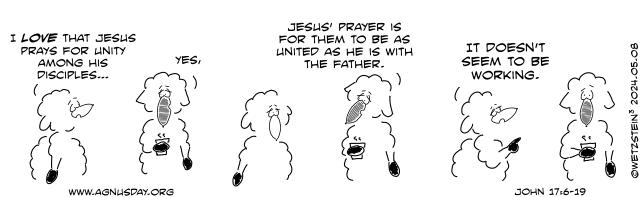 